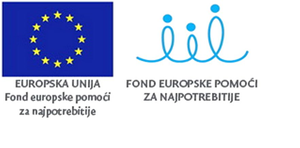 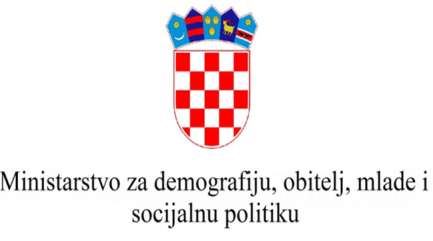 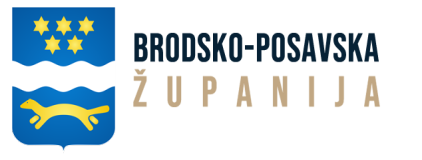 PROJEKT „Osiguravanje školske prehrane za djecu u riziku od siromaštva(školska godina 2022./2023.)“Brodsko – posavska županija                      Osnovna škola Sikirevci, SikirevciBroj ugovora: FD.01.1.1.10.0017Projekt je financiran sredstvimaFonda europske pomoći za najpotrebnije (FEAD)VRIJEDNOST PROJEKTA: 993.395,76 kn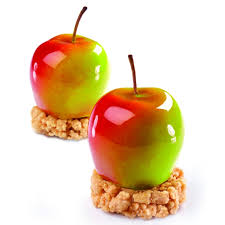 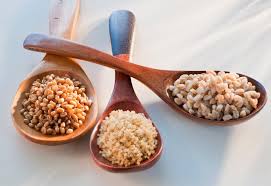 